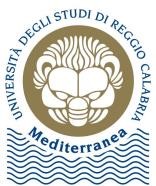 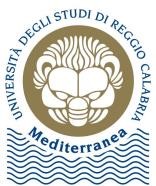 Università degli Studi Mediterranea di Reggio Calabria Dipartimento Di.Gi.ES. SEDUTA DI LAUREA  AULA MAGNA QUISTELLI 26 Gennaio 2023 ORE 9:00 E L E N C O L A U R E A N D I I N G I U R I S P R U D E N Z A L A U R E A M A G I S T R A L E E L E N C O L A U R E A N D I I N E C O N O M I C S L A U R E A M A G I S T R A L E   E L E N C O  L A U R E A N D I   I N   S C I E N Z E   E C O N O M I C H E Università degli Studi Mediterranea di Reggio Calabria Dipartimento Di.Gi.ES. SEDUTA DI LAUREA  AULA MAGNA QUISTELLI 26 Gennaio 2023 ORE 15:00 E L E N C O L A U R E A N D I I N G I U R I S P R U D E N Z A L A U R E A M A G I S T R A L E E L E N C O L A U R E A N D I I N E C O N O M I C S L A U R E A M A G I S T R A L E   Università degli Studi Mediterranea di Reggio Calabria Dipartimento Di.Gi.ES. SEDUTA DI LAUREA  AULA MAGNA QUISTELLI27 Gennaio 2023 ORE 09:00 E L E N C O L A U R E A N D I I N G I U R I S P R U D E N Z A L A U R E A M A G I S T R A L E E L E N C O L A U R E A N D I I N E C O N O M I C S L A U R E A M A G I S T R A L E   E L E N C O  L A U R E A N D I   I N   S C I E N Z E   E C O N O M I C H E N. Cognome Nome Professori Relatori 1. Comerci Selene Pollari 2. Errigo Selene Busacca 3. Falduto Francesca Spadaro 4. Ferrante Morgan Busacca 5. Leone Giuseppe Busacca 6. Mangiola  Bruno Salazar 7. Murdaca Michelangelo Gorassini 8. Rijli Antonio D’Ascola N. Cognome Nome Professori Relatori 9. Foti Martina Finocchiaro Castro 10. Modafferi Ilenia Finocchiaro Castro N. Cognome Nome Professori Relatori 11. Panuccio Paolo Busaca 12. Puterio Giorgia Finocchiaro Castro 13. Spinelli Maria Alessandra Finocchiaro Castro 14. Vadala' Valeria Finocchiaro Castro N. Cognome Nome Professori Relatori 1. Amaddeo Fabiana De Gregorio 2. Assumma Miriam Di Landro 3. Bellocco Marco Manganaro 4. Cipriani Gianfranco D’Amico 5. Cogliandro Iolanda Di Landro/Rumi 6. Ferraro Noemi De Gregorio 7. Franco Roberta Di Landro 8. Ortuso Francesca Di Landro 9. Pitasi Francesca De Gregorio N. Cognome Nome Professori Relatori 10. Furfaro Antonio Nicolò 11. Giordano Andrea Rossi N. Cognome Nome Professori Relatori 1. Battaglia Maria Capone 2. De Gilio Saveria Capone 3. Scerra Davide Capone N. Cognome Nome Professori Relatori 4. Cordova Consalvo Francesco Pizzonia 5. Romeo Davide Pansera N. Cognome Nome Professori Relatori 6. Cambrea Francesco Caracciolo La Grotteria 7. Cozzupoli Luigi Ferrara 8. Fiorillo Eric Poeta 9. Itri Caterina Pansera 10. Palumbo GirolamoPansera 11. Pansera Matteo Gaglioti 12. Quattrone Giuseppe Ferrara 13. Tarzia Gabriele Pizzonia 